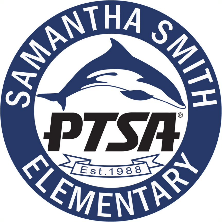 SMITH PTSA GENERAL MEMBERSHIP MEETING (Virtual)Oct 13, 2022 @ 7-8:30 PMSpecial GuestsJulie Guest, Yon Ho, Penne LawlerAttendeesAgendaCall to OrderApproval of June 9, 2022 GMM Meeting MinutesApprove-Motion #1 by Hollie Palke to adopt the 2022-2023 Standing Rules. Motion #2 by Hollie Palke to adopt the 2022-2023 Missions and Goals. Motion #3 by Mary Quan to adopt the Prior Fiscal Year End Financial Review. Motion #4 by Mary Quan to adopt the current Fiscal Year Budget. Nominations of open positions- (VP Communications & Co-President)The Position of VP of Communications is currently unfilled. Are there nominations from the 	floor? (Allow time for nominations) Hearing no further nominations for VP of Communications, 	if there are no objections, I will declare the nominations for VP of Communications closed. 	Introduce candidate(s) ________ has been nominated for the position of VP of Communications. 	Vote. Vote was taken verbally. ___________ has been elected to the position of VP of 		communications for the 2022-2023 school year.The Position of Co-President is currently unfilled. Are there nominations from the floor? 	(Allow 	time for nominations) Hearing no further nominations for Co-President, 	if there are no 		objections, I will declare the nominations for Co-President closed. Introduce candidate(s) 	________ has been nominated for the position of Co-President. Vote. Vote was taken verbally. 	___________ has been elected to the position of Co-President for the 2022-2023 school year.Treasurer’s ReportMembershipUpdates-PrincipalCouncilFundraiser- Thank Yous, Opinion Poll on outsourcing Fundraising for next yearUpcoming/Ongoing Events-ReflectionsStaff AppreciationHarvest Party and EA TrainingsWinter WonderlandAdjourn